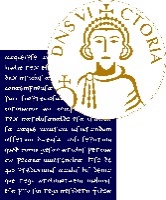 Al Magnifico Rettore Dell’Università degli Studi del SannioSEDERINUNCIA AL CORSO DI DOTTORATO DI RICERCAIl/La sottoscritto/aCognome e nome _______________________________________________, nato/a a _____________________________________ (Prov. ____ ) il________________________, iscritto/a per l’anno accademico ________________ al _______ anno del Corso di Dottorato di Ricerca in ______________________________________________________________________, Ciclo _______DICHIARAespressamente di voler rinunciare* alla frequenza del predetto corso di dottorato di ricerca a decorrere dal ___________________________ e di essere a conoscenza che tale rinuncia è irrevocabile.La rinuncia è motivata da:inserimento nel mondo del lavoro;vincitore presso altra sede;altro _______________________________________________________________________________(specificare motivazione)Luogo e data 					Firma_____________________							   ____________________________________* la validità dell’istanza è condizionata all’assolvimento del pagamento del bollo virtuale presente nella propria area riservata. 